С 06 по 07 мая  2021 года председателем контрольно-счетного отдела дано заключение на постановление администрации муниципального образования сельского поселения «Большекибьинское» от 19.04.2021г. № 19 «Об утверждении отчета об исполнении бюджета муниципального образования «Большекибьинское» за 1 квартал 2021 года.Заключение  по результатам финансово-экономической экспертизы   на постановление администрации муниципального образования сельского поселения «Большекибьинское» от 19.04.2021г. № 19 «Об исполнении  бюджета муниципального образования «Можгинский район» за 1 квартал 2021 года»  проведено   в соответствии Бюджетным кодексом Российской Федерации (далее - БК РФ), положениями Федерального закона от 07.02.2011г.  № 6-ФЗ «Об общих принципах организации и деятельности контрольно-счетных органов субъектов Российской Федерации и муниципальных образований» (в ред. изменений),  Федерального закона от 6 октября 2003г. № 131-ФЗ «Об общих принципах организации местного самоуправления в Российской Федерации» (в ред. изменений) (далее – Федеральный закон № 131-ФЗ),  Уставом муниципального образования «Большекибьинское», Соглашением, заключенным между Советом депутатов муниципального образования «Большекибьинское» (далее – сельский Совет депутатов)  и Советом депутатов муниципального образования «Можгинский район» (далее – районный Совет депутатов), о передаче контрольно-счётному отделу муниципального образования «Можгинский район» (далее – контрольно-счётный отдел) полномочий контрольно-счётного органа муниципального образования «Большекибьинское» по осуществлению внешнего муниципального финансового контроля, утвержденного решением сельского Совета депутатов от 24.12.2020г. № 36.4, Положением «О бюджетном процессе в муниципальном образовании «Большекибьинское», утвержденным решением сельского Совета депутатов от 27.02.2018г. № 13.3, в ред. изменений,   Положением  о контрольно - счетном отделе, утвержденным решением  районного Совета депутатов от 24.11.2011г.  № 37.6 (в ред. изменений), п. 2.4 плана работы контрольно-счётного отдела на 2021 год, утвержденного решением районного Совета депутатов от 23.12.2020г. № 38.13, Стандарта внешнего муниципального финансового контроля «Проведение экспертно-аналитического мероприятия», утвержденного председателем контрольно-счетного отдела.Целью  экспертно - аналитического мероприятия является: реализация закрепленных за контрольно-счетным отделом полномочий, регулярное информирование сельского Совета депутатов и главы муниципального образования сельского поселения «Большекибьинское» о ходе исполнения бюджета муниципального образования «Большекибьинское».Основными задачами являются: сопоставление утвержденных показателей бюджета муниципального образования «Большекибьинское» за 1 квартал 2021 года с годовыми назначениями ф. 0503117 по ОКУД «Отчет об исполнении бюджета» (далее - Отчет ф. 0503117), оценка фактического исполнения  бюджета сельского поселения к показателям, утвержденным решением сельского  Совета депутатов от 24.12.2020 года № 26.3 «О бюджете муниципального образования «Большекибьинское» на 2021 год и на плановый период 2022 и 2023 годов» (далее - Решение № 26.3), а также с показателями за аналогичный период прошлого года; выявление причин возможных несоответствий (нарушений) и подготовка предложений, направленных на их устранение; состояние налоговой недоимки по состоянию на 01.04.2021г.Предметом экспертно-аналитического мероприятия явились: постановление администрации муниципального образования «Большекибьинское» (далее - администрация сельского поселения)  от 19.04.2021г. № 18 «Об утверждении отчета об исполнении  бюджета муниципального образования «Большекибьинское» за 1 квартал 2021 года (далее - Постановление № 18), Отчет ф. 0503117,  муниципальные правовые акты, материалы и документы финансово-экономических обоснований указанного постановления в части, касающейся доходной части  и расходных обязательств муниципального образования «Большекибьинское», иные распорядительные документы.Объекты экспертно-аналитического мероприятия:  администрация сельского поселения,  Управление финансов Администрации муниципального образования «Можгинский район» (далее – Управление финансов). Рассмотрев отчет об исполнении бюджета сельского поселения, контрольно-счетный отдел отмечает следующее:1. Бюджет муниципального образования «Большекибьинское» за 1 квартал 2021 года исполнялся в соответствии с требованиями и нормами действующего бюджетного законодательства и  муниципальными правовыми актами.Согласно данных Отчета ф. 0503117 об исполнении бюджета сельского поселения  доходы поступили в сумме  799,7  тыс. руб., что составляет 23,9% от плановых и  от уточненных бюджетных назначений, в том числе   налоговые и неналоговые доходы поступили в сумме 215,2 тыс. руб. Удельный вес налоговых и неналоговых доходов в общем объеме доходов бюджета сельского поселения - 26,9%. Из проведенного анализа следует, что за 1 квартал 2021 года в целом исполнение собственных доходов от плановых бюджетных назначений составило 12,1%, т.е. не достигло 25% уровня, в том числе исполнение превысило  25% уровень только по одному  доходному источнику ЕСХН- 57,7%.  По остальным доходным источникам  процент исполнения составляет от  1,6 % по налогу на имущество физических лиц  до 19,3% по НДФЛ.  Согласно плана поступлений налоговых и неналоговых доходов на 2021 год, согласованного с Минфином УР, план поступления собственных доходов в бюджет сельского поселения на 1 квартал  отчетного года согласован в сумме 259,0 тыс. руб., т.е. доходы перевыполнены на 43,8 тыс. руб. Безвозмездные поступления  при плане –  1 568,4 тыс. руб., в отчетном периоде безвозмездные поступления не уточнялись, за 1 квартал исполнены в сумме  584,5 тыс. руб., или   37,3%  от плановых  бюджетных назначений. Удельный вес в общем объеме доходов – 73,1 тыс.руб. Безвозмездные поступления больше аналогичного периода 2020 года на сумму 128,1 тыс. руб. Налоговая недоимка по налогам, сборам и иным обязательным платежам по состоянию на 01.04.2021г. в сравнении с аналогичным периодом прошлого года (на 01.04.2020г. составляла 446,8 тыс. руб.) увеличилась на 5,7 тыс. руб. и   составила 452,5 тыс. руб.  За 1 квартал 2021г. расходы при плане- 3 343,4 тыс.руб., исполнены в сумме 864,6 тыс. руб., или 25,9% от плановых и от уточненных бюджетных ассигнований, т.е.  достигли 25% уровень исполнения. В структуре расходов бюджета  сложился высокий процент исполнения от плановых бюджетных ассигнований по разделам: «Национальная экономика» - 47,6% к 44,5% в 2020г.,  «Культура и кинематография» - 100,0%.  По четырем  разделам сложился низкий процент исполнения от 3,2 до 19,9%  от  плановых  бюджетных ассигнований, т.е. не достигли  25% уровень. В 1 квартале не осуществлялись расходы по разделу «Жилищно-коммунальное хозяйство». За 1 квартал 2021 года в сравнении с аналогичным периодом прошлого года,  по трем расходным источникам из семи наблюдается сокращение расходов, по четырем – увеличение.За 1 квартал  2021г.  бюджет сельского поселения  исполнен с профицитом в сумме 64,9 тыс. руб., что соответствует Отчету ф.0503117. Дефицит бюджета  составит 30,2 % утвержденного общего годового объема доходов бюджета сельского поселения  без учета утвержденного объема безвозмездных поступлений и (или) поступлений налоговых доходов по дополнительным нормативам отчислений, т.е.  превысил требования,  установленные п. 3 ст. 92.1 БК РФ. В соответствии со ст. 96 БК РФ   источниками погашения  дефицита бюджета  предусмотрены снижение  остатков средств на счете по учету средств бюджета в сумме 64,9 тыс. руб.,  следовательно, требования  по ограничению дефицита бюджета соблюдены.  2. При исполнении  бюджета сельского поселения Управление финансов руководствовалось  Приказами Минфина России от 06.06.2019г. № 85н «О Порядке формирования и применения кодов бюджетной классификации Российской Федерации, их структуре и принципах назначения» (в ред. изменений), от 29.11.2017г. № 209н «Об утверждении Порядка  применения классификации операций сектора государственного управления» (в ред. изменений).3. Замечания финансово-экономического характера отсутствуют. Нормативно-правовые акты органов местного самоуправления в полном объеме представлены и достаточны для проведения  экспертизы.Контрольно-счетным отделом   предложен ряд мероприятий  в целях обеспечения полноты учета налогоплательщиков и увеличения доходной базы бюджета  района.Представление по результатам экспертно-аналитического мероприятия не направлялось.исп.  председатель КСО     Т.А. Пантелеева     11.05.2021г.КОНТРОЛЬНО-СЧЕТНЫЙ ОТДЕЛ
МУНИЦИПАЛЬНОГО ОБРАЗОВАНИЯ «МОЖГИНСКИЙ РАЙОН»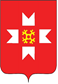 «МОЖГА  ЁРОС»МУНИЦИПАЛ  КЫЛДЫТЭЛЭН ЭСКЕРОНЪЯНО ЛЫДЪЯНЪЯ  ЁЗЭТЭЗ«МОЖГА  ЁРОС»МУНИЦИПАЛ  КЫЛДЫТЭЛЭН ЭСКЕРОНЪЯНО ЛЫДЪЯНЪЯ  ЁЗЭТЭЗ«МОЖГА  ЁРОС»МУНИЦИПАЛ  КЫЛДЫТЭЛЭН ЭСКЕРОНЪЯНО ЛЫДЪЯНЪЯ  ЁЗЭТЭЗ